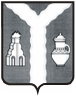 Кировская районная администрация(исполнительно-распорядительный орган)муниципального района“Город Киров и Кировский район”ПРОЕКТПОСТАНОВЛЕНИЕ________________ 							            № _________В соответствии со ст. 57.3 Градостроительного кодекса Российской Федерации, ст. 7 Устава муниципального района «Город Киров и Кировский район», постановлением Кировской районной администрации от 23.08.2018 № 999 
«Об утверждении порядка разработки и утверждения административного регламента предоставления муниципальных услуг», на основании экспертного заключения правового управления администрации Губернатора Калужской области от 20.04.2023 № 1181-П-11/2023 Кировская районная администрация ПОСТАНОВЛЯЕТ:1. Внести в постановление Кировской районной администрации от 03.04.2023 № 406 «Об утверждении административного регламента по предоставлению муниципальной услуги «Подготовка и утверждение документации по планировке территории» следующие изменения:в приложении к постановлению:- пункт 2.8.1. раздела 2 изложить в новой редакции: «2.8.1. Отказ в приеме документов, необходимых для предоставления муниципальной услуги, законодательством Российской Федерации не предусмотрен»;- пункт 2.5.1. раздела 2 дополнить следующим подпунктом: 
«3) один месяц с момента оповещения жителей муниципального образования о проведении общественных обсуждений или публичных слушаний до дня опубликования заключения о результатах общественных обсуждений или публичных слушаний, в случае проведения публичных слушаний и общественных обсуждений, необходимых для предоставления муниципальной услуги в Уполномоченном органе»;- подпункт 3 пункта 2.5.1 раздела 2 считать соответственно 
подпунктом 4.2. Настоящее постановление вступает в силу после официального опубликования.Глава Кировской 
районной администрации					          И.Н. ФеденковО внесении изменений в постановление Кировской районной администрации от 03.04.2023 №406 «Об утверждении административного регламента по предоставлению муниципальной услуги «Подготовка и утверждение документации по планировке территории»